Приложение к письму МКУ «УО МО «Оймяконский улус (район)»  Сведения о количестве участников Всероссийского урока по ОБЖДополнительная информация: В начальных классах МБОУ «Томторская СОШ им. Н.М.Заболоцкого»  проведена беседа и викторина по основам безопасности жизнедеятельности. Участвовали четыре класса, 49 детей.    1 класс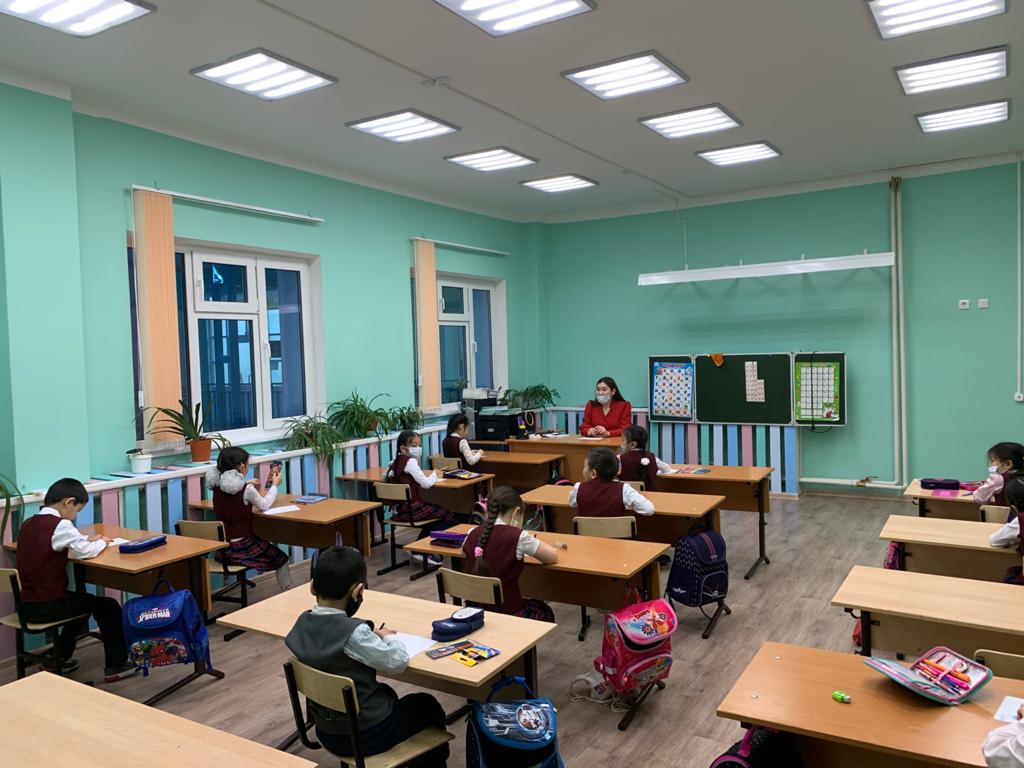    2 класс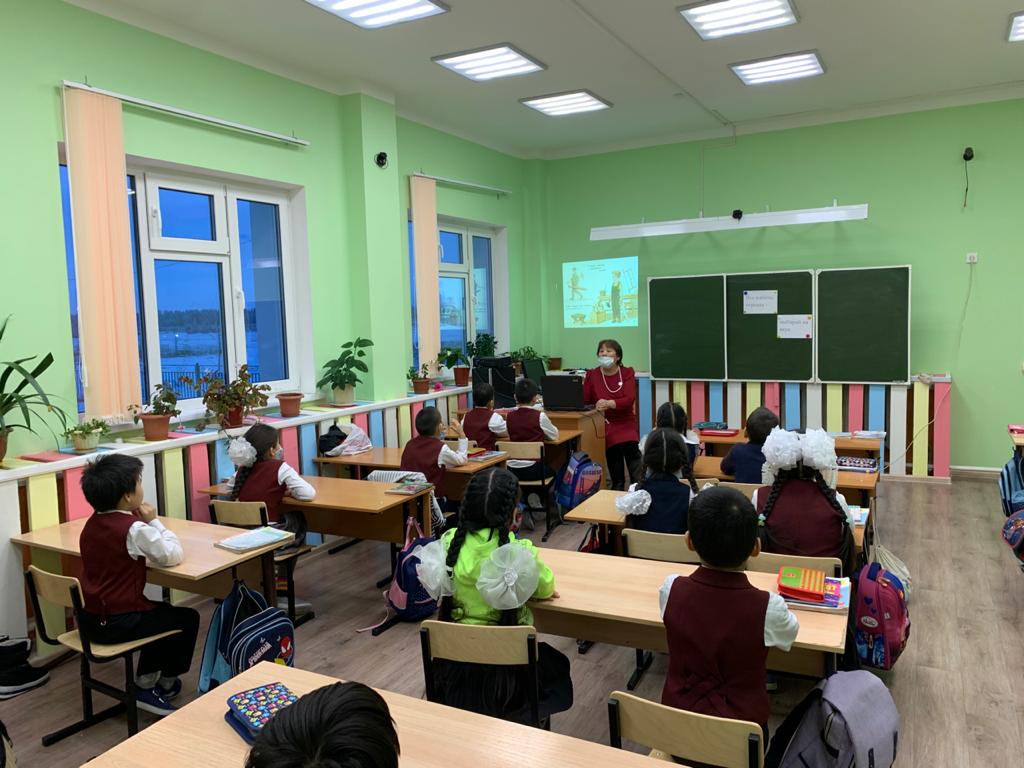    3 класс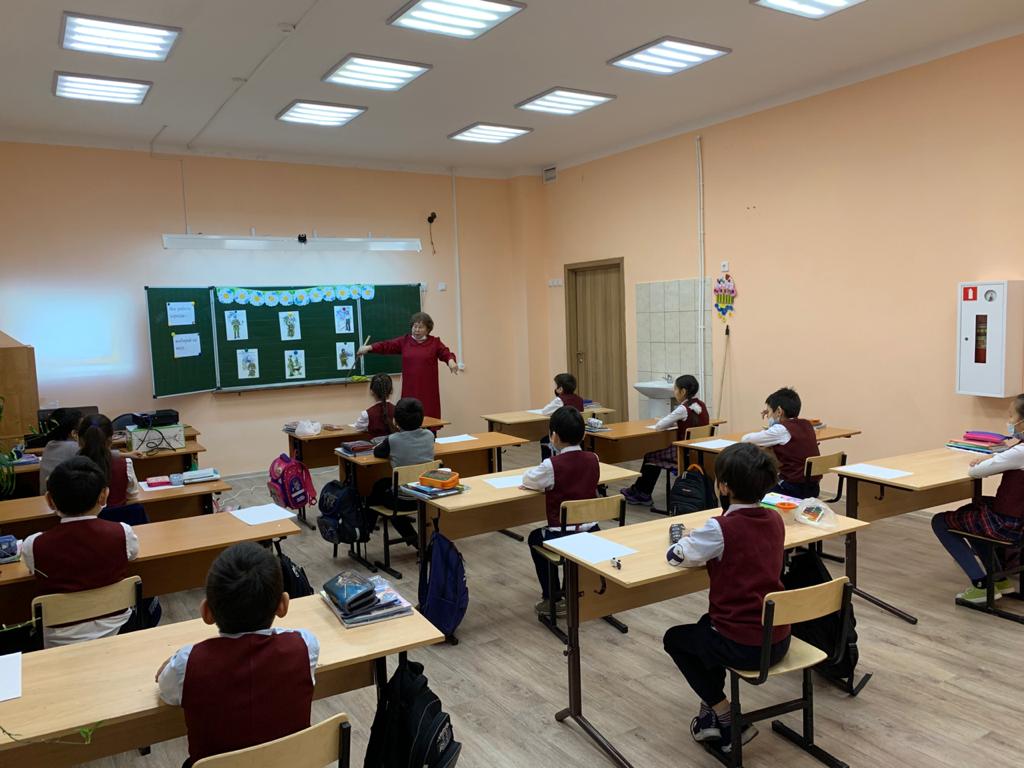    4 класс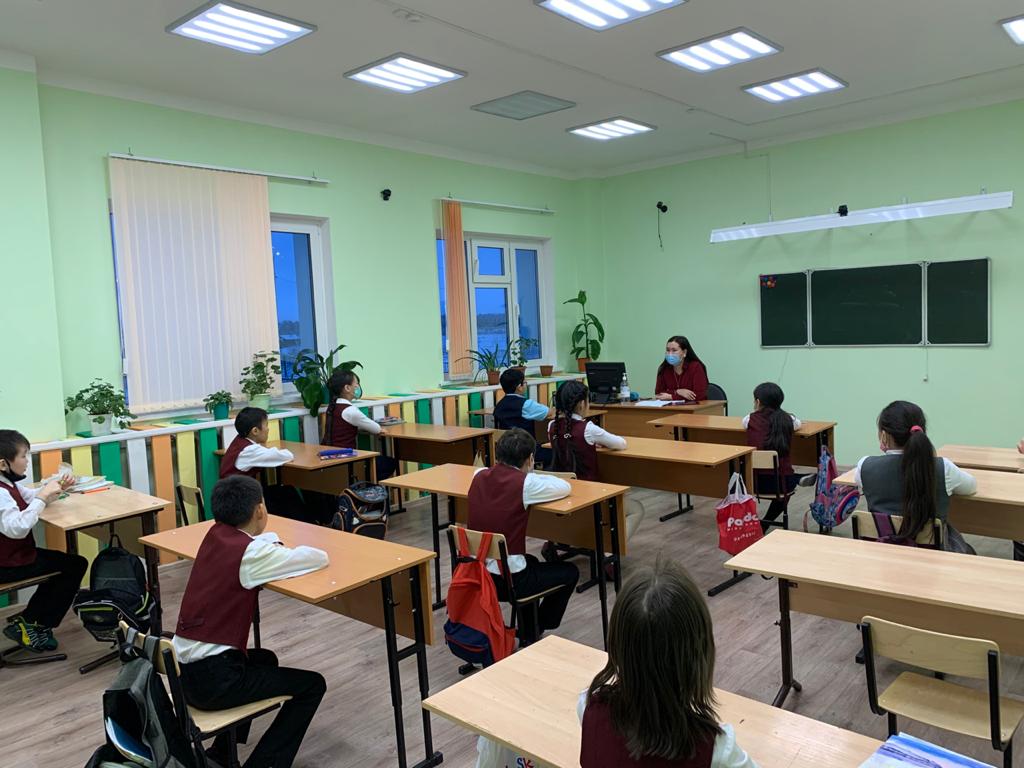 С 5 по 8 класс и 11 класс участвовало 66 учащихся, научились, как правильно оказать первую помощь при переломе, ушибах, соревновались по классам по знанию предмета ОБЖ.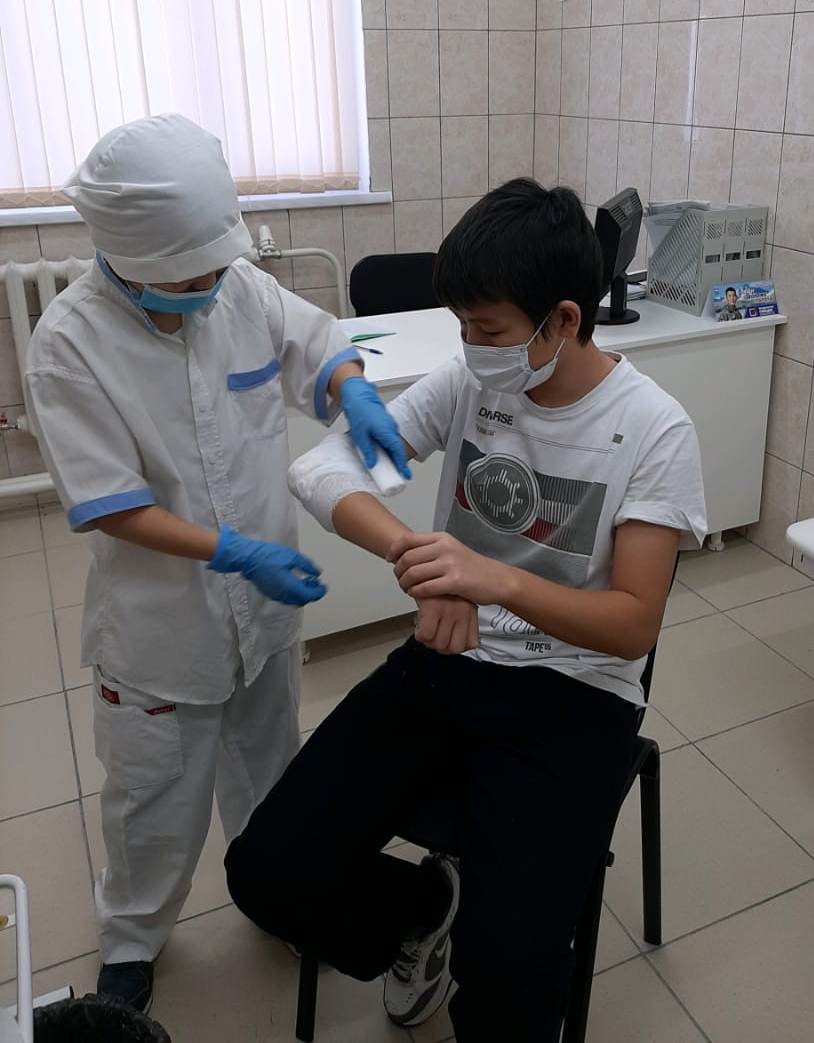 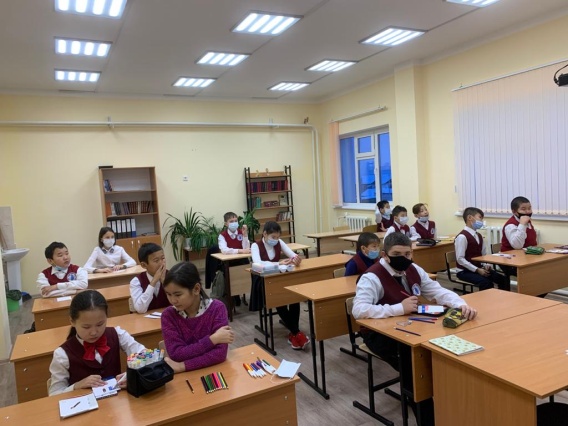 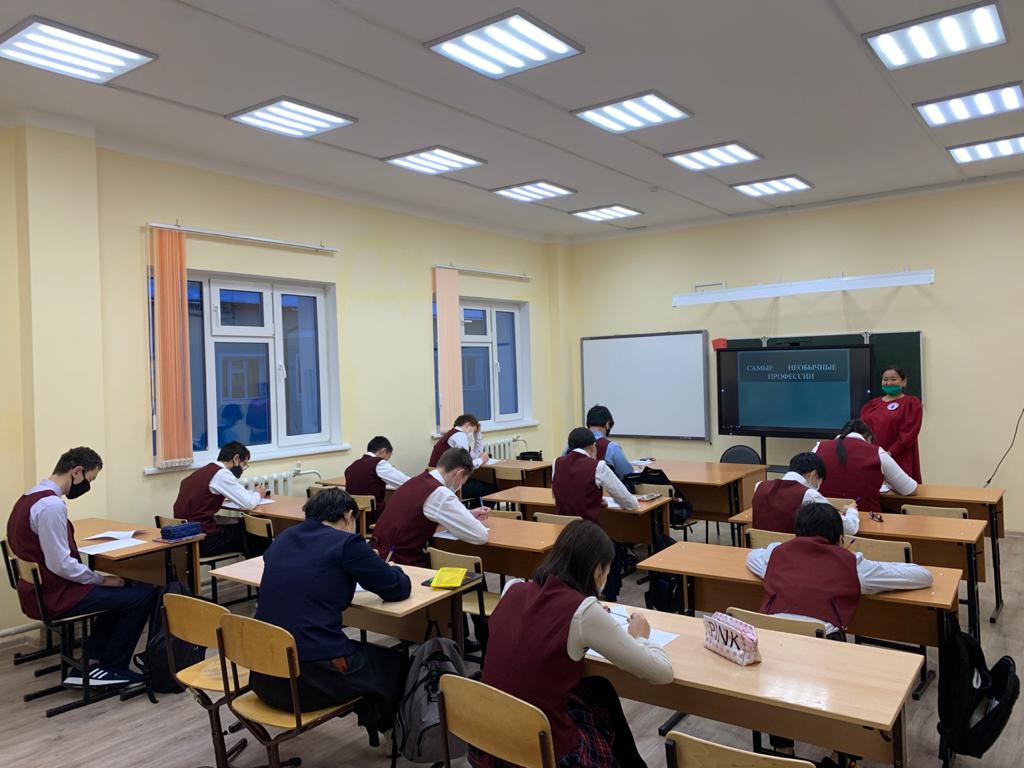 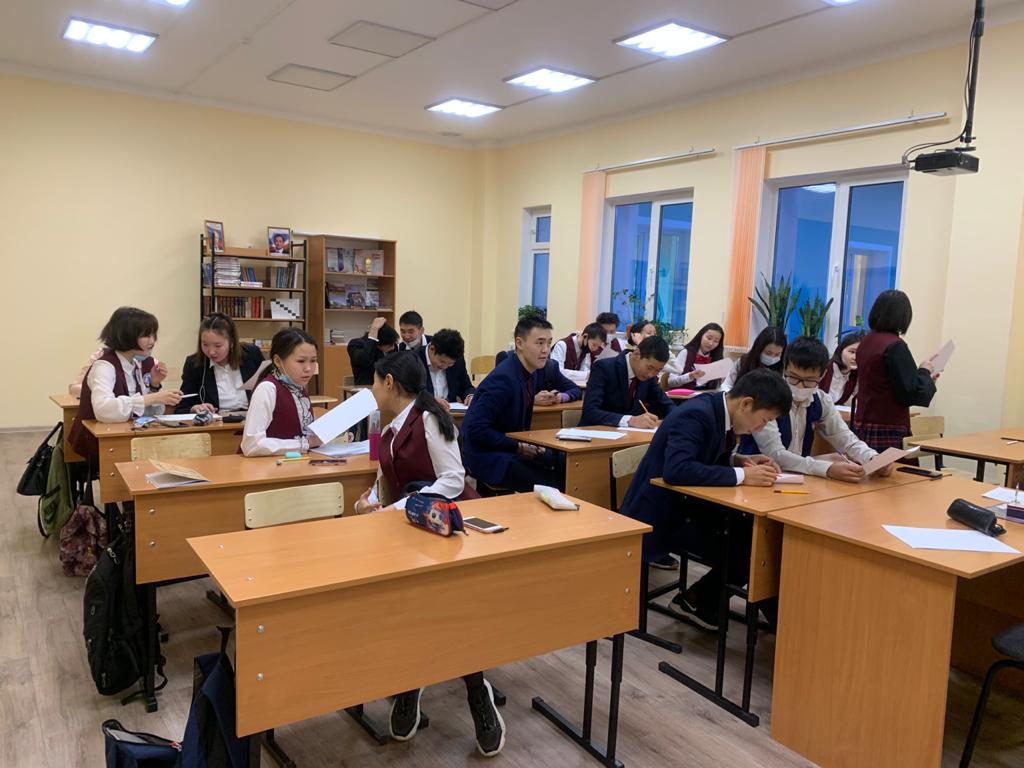 9 – 10 классы в здании МПС-2 с.Томтор проведено Всероссийский открытый урок ОБЖ, приуроченный к празднованию Всемирного дня гражданской обороны. Приняли участие 23 учащихся и сотрудники МПС -2. Тема: «Пожарная безопасность».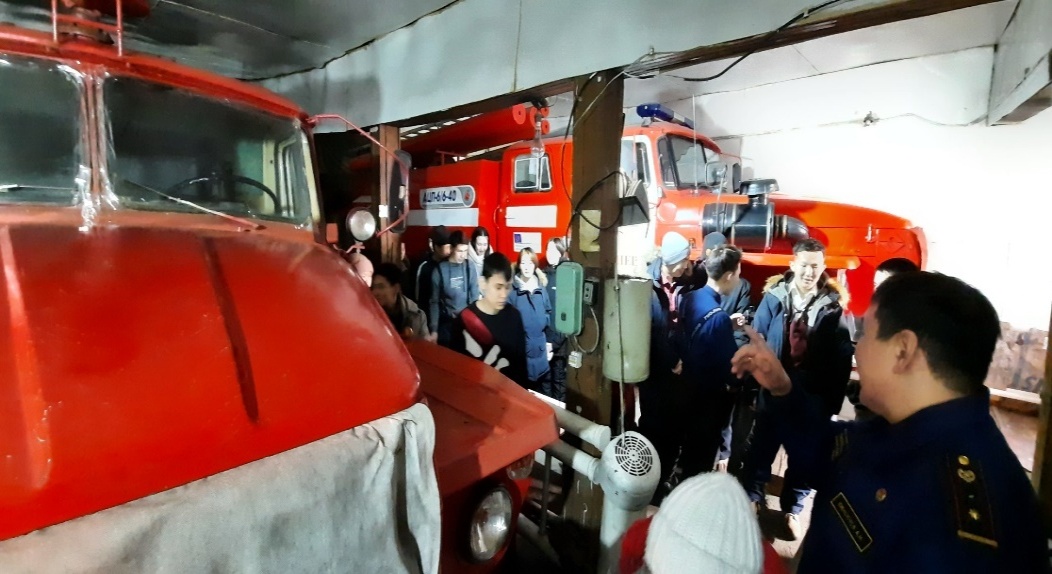 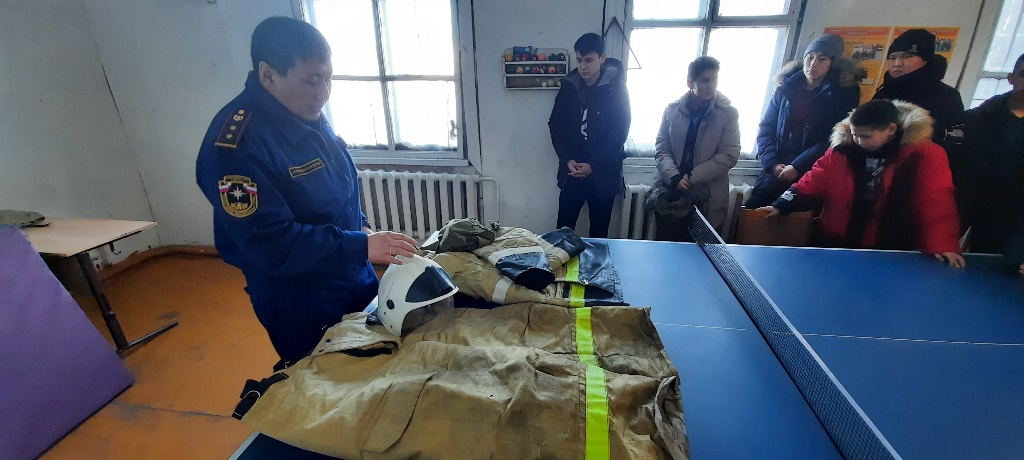 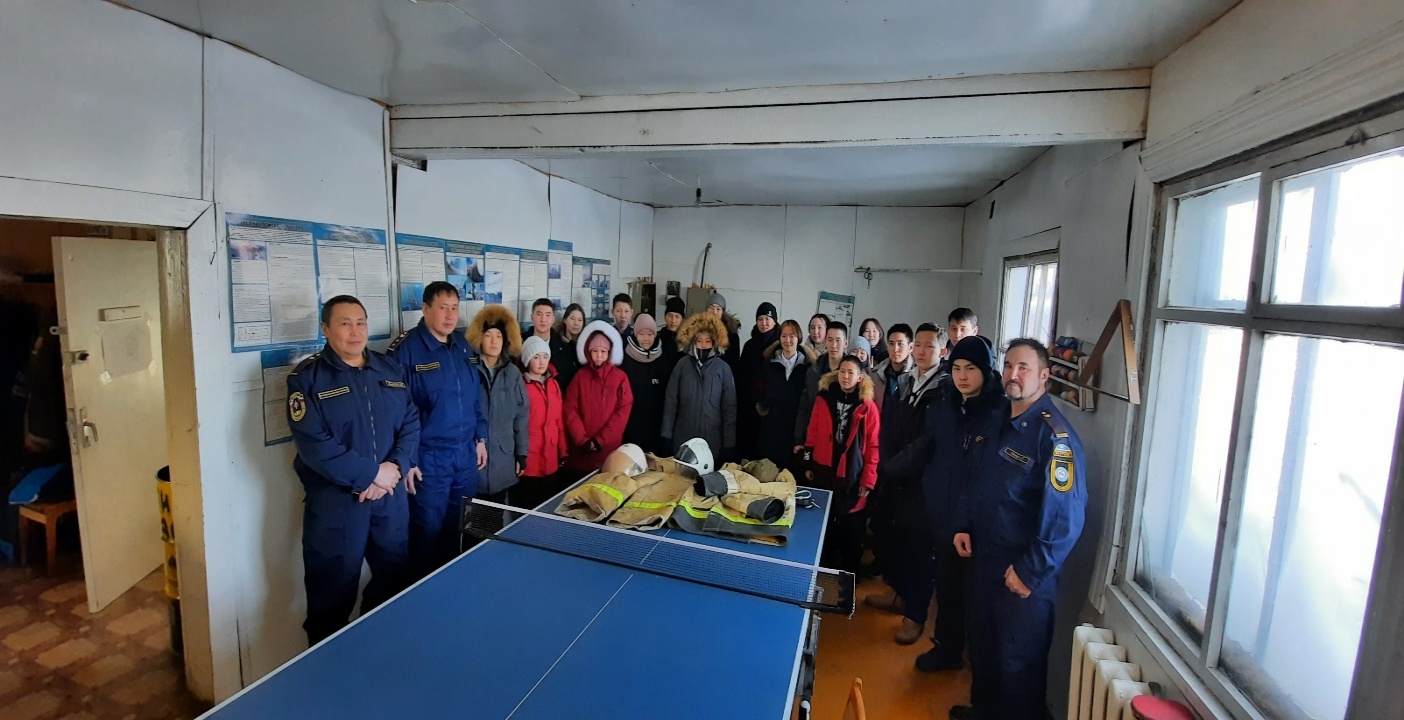 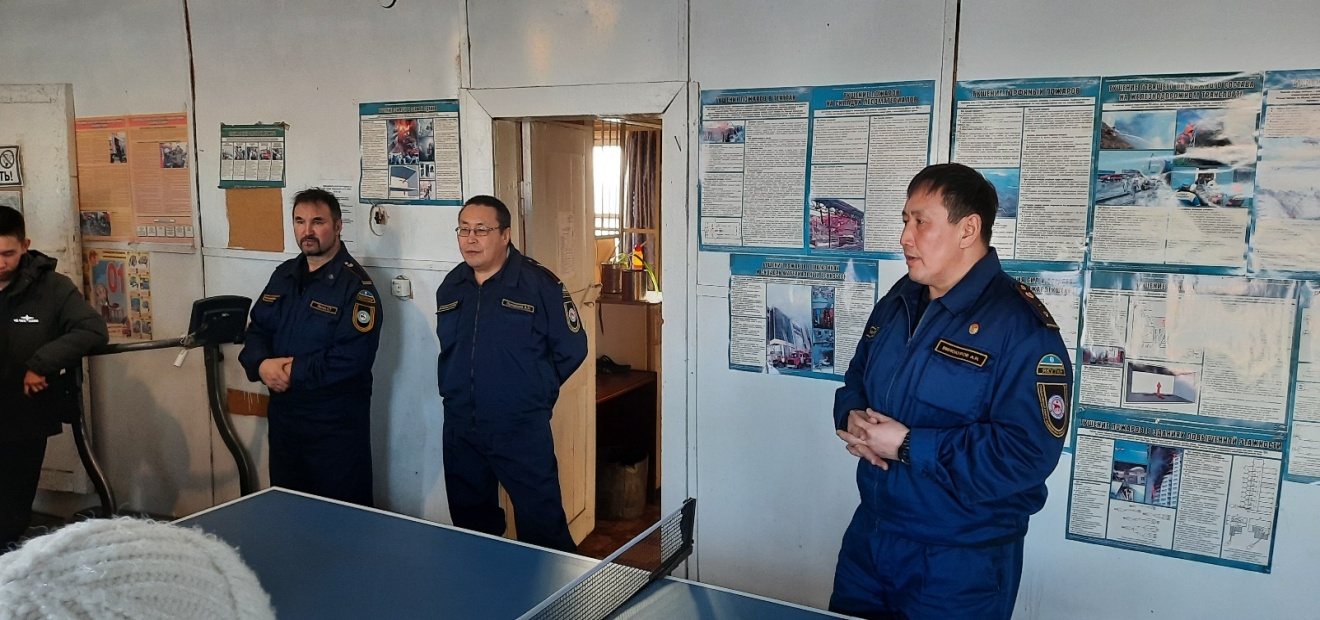 Субъект Российской Федерации:Республика Саха (Якутия)Республика Саха (Якутия)Город, район, муниципальное образование, населенный пункт:МО «Оймяконский улус (район)»МО «Оймяконский улус (район)»Наименование общеобразовательной организации: № школыДата проведения открытого урока:1 марта 2021 годаМКОУ «Артыкская СОШ»Приняло участие детей:7При наличии дополнительные сведения:3 учителя, 2 тех.работникаМКОУ «Ючюгейская СОШ»Приняло участие детей:43При наличии дополнительные сведения:7 учителей, 3 тех.работникаМКОУ «Терютьская СОШ им. Г.А.Кривошапкина»Приняло участие детей:23При наличии дополнительные сведения:15 учителей, 6 тех.работниковМБОУ «Томторская  СОШ им. Н.М.Заболоцкого»Приняло участие детей:138При наличии дополнительные сведения:12 учителей, 5 тех.работниковМБОУ «Усть-Нерская гимназия»Приняло участие детей:120При наличии дополнительные сведения:7 учителей, 3 тех.работникаМКОУ «Сордоннохская  СОШ им. Т.И.Скрыбыкиной»Приняло участие детей:46При наличии дополнительные сведения:8 учителей, 2 тех.работникаМБОУ «Оймяконская  СОШ им. Н.О.Кривошапкина»Приняло участие детей:74При наличии дополнительные сведения:10 учителей, 3 тех.работникаМБОУ «Усть-Нерская СОШ им. И.В.Хоменко»Приняло участие детей:63При наличии дополнительные сведения:5 учителей, 4 тех.работникаОхват учащихся по возрастным группамОхват учащихся по возрастным группамОхват учащихся по возрастным группам1-4 классы5-8 классы9-11 классыиз 36 классов 26из 33 классов 24из 25 классов 21Основной формат мероприятийОсновной формат мероприятийОсновной формат мероприятий1-4 классы5-8 классы9-11 классыв здании в зданиив зданиибеседа, викторинасоревнования по оказанию первой помощиизучение образцов сиз, тренировка по эвакуации из здания при пожаре, открытые уроки ОБЖфотографиифотографиифотографиибеседаурок Гражданская оборона, как и в каких случаях пользоваться противогазомбеседаурок Гражданская оборона, как и в каких случаях пользоваться противогазомбеседаурок Гражданская оборона, как и в каких случаях пользоваться противогазомФотографии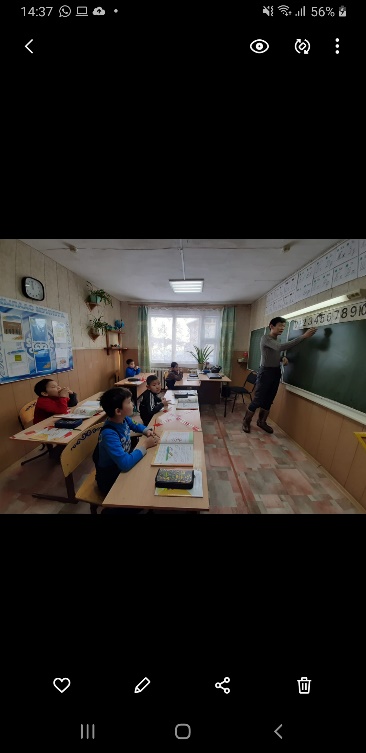 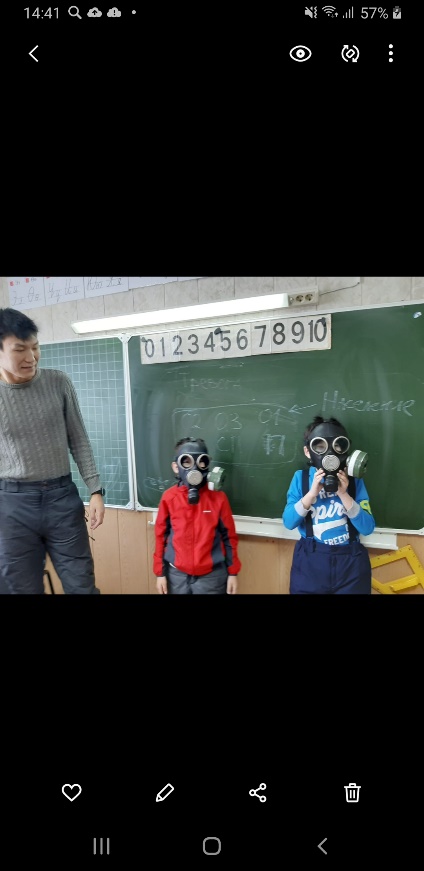 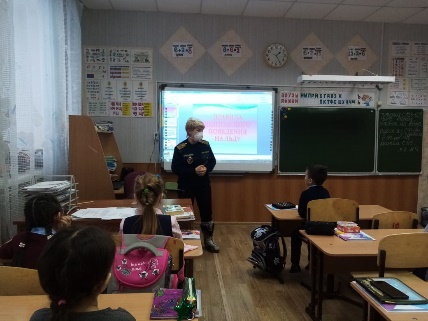 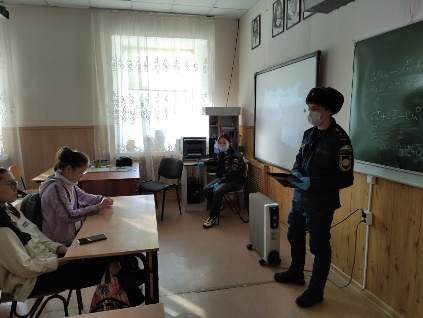 Фотографии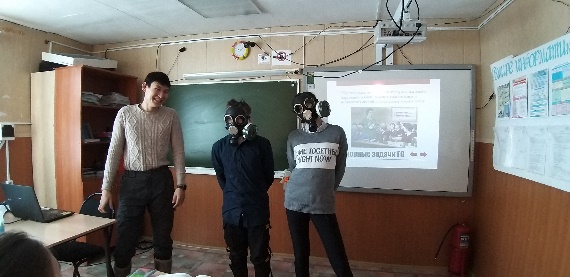 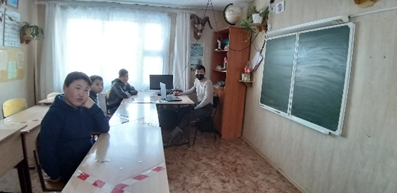 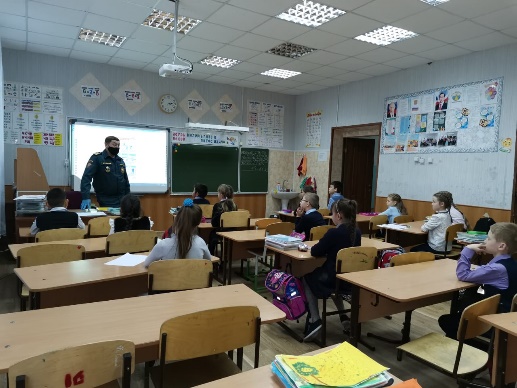 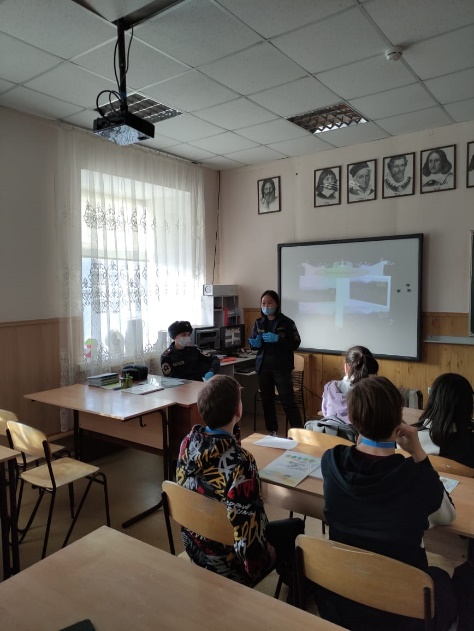 Фотографии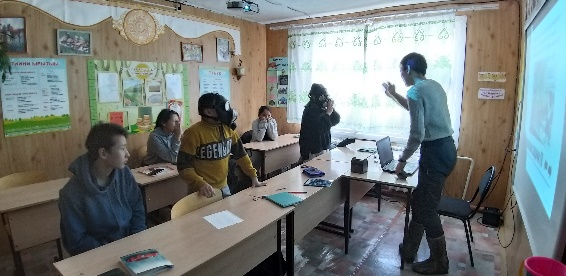 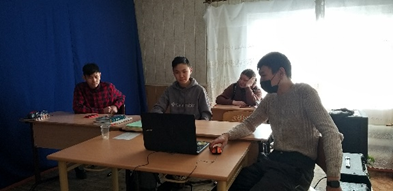 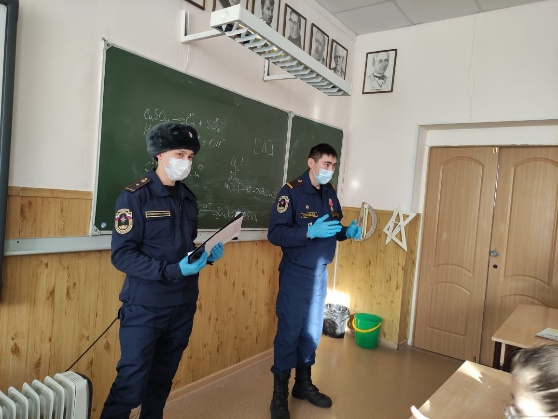 